Likes & Dislikes + PersonalityName 5-10 activities you like a lot. Write one sentence next to each to explain why you feel this way. Name 5-10 activities you dislike a lot. Write one sentence next to each to explain why you feel this way. Watch the WatchWellCast Video Intro to the Myers-Briggs Personality Test to learn a bit about the test you will take.  https://www.youtube.com/watch?v=nHSZ3_VMgjUTake a free (and shorter) version of the personality test to see what personality you have according to the test. https://www.16personalities.com/free-personality-test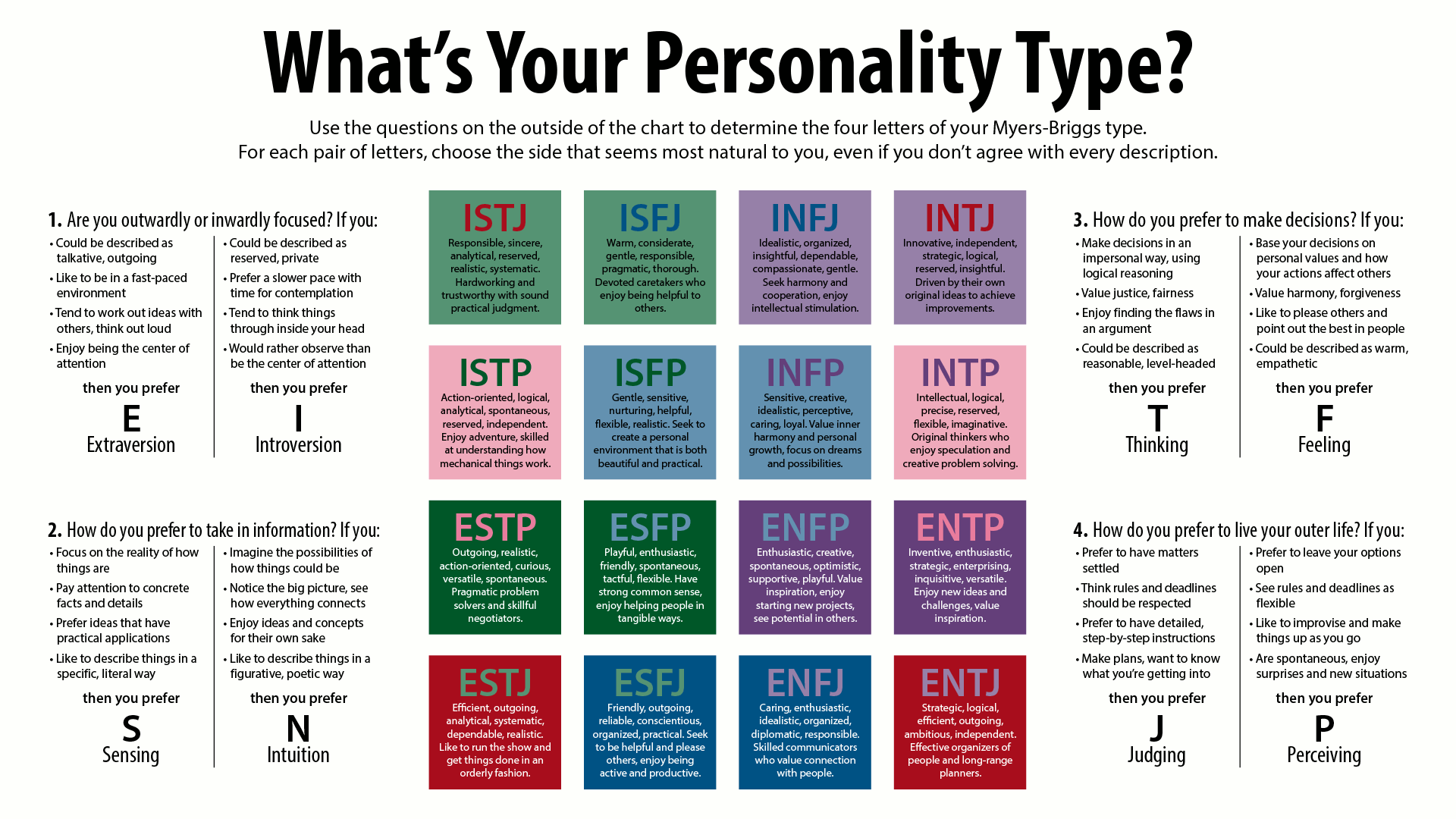 CC BY-SA 3.0    File:MyersBriggsTypes.png    Created: 28 January 2014What was your result?Do you agree with results why or why not? Which characteristics surprised you?Which characteristics applied to your likes or dislikes? Explain how. How might you apply these ideas to your future?